Pesquisa de preço:Referente aos Combustíveis no mês de fevereiro para cidade de Campina Grande - PB.Campina GrandeFevereiro de 2023© 2023. Fundo Municipal de Defesa de Direitos Difusos PROCON de Campina Grande/PBÉ permitida a reprodução parcial ou total desta obra, desde que citada a fonte.  EXPEDIENTECombustível 
Relatório da Pesquisa de Preços de Combustíveis para o mês de fevereiro.Ano 2023Prefeito do Município de Campina Grande/PBBruno Cunha LimaProcuradoria Geral do MunicípioAécio MeloCoordenador Executivo do Procon de Campina Grande –PBSaulo Muniz de Lima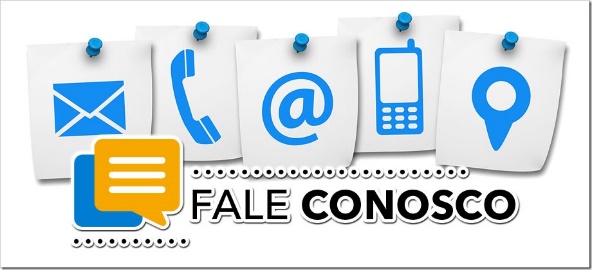 Elaboração de Conteúdo:Saulo Muniz De LimaCoordenador Executivo do Procon de Campina Grande – PB.
Pesquisa de Campo e Estatística:Pesquisador estagiário:  Joseferson Da Silva BarretoOrientador: Ricardo Alves de OlindaDepartamento de Estatística- UEPB CCT- Centro de Ciência e TecnologiaProjeto Gráfico e DiagramaçãoAssessoria de ComunicaçãoApresentaçãoA pesquisa de combustíveis referente ao mês de fevereiro foi realizada no dia 27 em 46 postos de combustíveis do município de Campina Grande/PB.  O relatório elaborado pelo Fundo Municipal de Defesa dos Direitos Difusos PROCON de Campina Grande em parceria com o Departamento de Estatística da Universidade Estadual da Paraíba (UEPB) apresenta os preços que estão sendo cobrados para a Gasolina Comum (G.C), Gasolina Aditivada (G.A), Etanol (E), Diesel Comum (D), Diesel S-10 (S-10) e o Gás Natural Veicular (GNV). O objetivo do material é o de servir como referência ao consumidor campinense na hora de abastecer seus veículos. Para análise científica dos preços foi utilizada a Estatística Descritiva que é um ramo da estatística que aplica várias técnicas para descrever e sumarizar um conjunto de dados. E para o tratamento dos dados e análises dos resultados foi utilizado uma planilha eletrônica, a linguagem de programação R e o software RStudio.Resultados
Nesta seção serão apresentados os principais resultados da pesquisa de preços de combustíveis realizada pelo Procon Campina Grande/PB.2.1 Preço Médio: Para conhecermos a média de preços foi feita uma análise descritiva (Figura 1) para cada um dos seis tipos de combustíveis pesquisados, tendo como resultado os valores apresentados a seguir: Figura 1: Preço médio de cada Combustível (fevereiro/2023).Fonte: PROCON Municipal de Campina Grande-PB.2.2 Menor e Maior Preço: Sobre a variação de preços para cada tipo de combustível, o Diesel S10 apresentou a maior variação, cerca de 25% aproximadamente entre os estabelecimentos visitados, chegando a R$ 1,40 de diferença entre o menor e o maior preço encontrado. Já a Gasolina Comum (G.C) apresentou uma variação de 23,98% entre os estabelecimentos visitados, chegando a R$ 1,12 de diferença entre o menor e o maior preço encontrado. Enquanto que a Gasolina Aditivada (G.A) apresentou uma variação de 11,97% entre os estabelecimentos visitados, chegando aos R$ 0,56 de diferença entre o menor e o maior preço encontrado.                     Tabela 1 Variação de preço dos combustíveis entre o menor e o maior preço (fevereiro/2023)                      Fonte: PROCON Municipal de Campina Grande-PB.2.3 Comparação com o dia 26/01/2023Foi utilizado o preço médio de cada combustível nas respectivas datas de interesse. Gasolina Comum: o preço médio do litro da gasolina comum passou de R$ 4,723 para R$ 4,806 nessa última pesquisa, ou seja, sofreu um aumento de 1,76%;Gasolina Aditivada: o preço médio do litro da gasolina aditivada passou de R$ 4,862 para R$ 4,932 nessa última pesquisa, ou seja, sofreu um aumento de 1,4% aproximadamente.Etanol: o preço médio do litro de etanol passou de R$ 3,829 para R$ 3,813 nessa última pesquisa, ou seja, sofreu uma redução de 0,04% aproximadamente.Diesel Comum: o preço médio do litro do diesel comum passou de R$ 6,137 para R$ 5,876 nessa última pesquisa, ou seja, sofreu uma redução de 4,2% aproximadamente.Diesel S-10: o preço médio do litro do diesel S-10 passou de R$ 6,328 para R$ 5,989 nessa última pesquisa, ou seja, sofreu uma redução de 5,4% aproximadamente.Gás Natural Veicular: o preço médio do metro cúbico desse combustível passou de R$ 4,690 para R$ 4,500 nessa última pesquisa, ou seja, sofreu uma redução de 4% aproximadamente.Para uma melhor compreensão observe a tabela a seguir:Tabela 2: Comparação com o dia 26/01/2023.Fonte: PROCON Municipal de Campina Grande-PBAnexo3.1 Relação dos postos de combustíveis com preços mais atrativos: Com o objetivo de informar ao consumidor a identificar os revendedores que no momento da pesquisa possuíam o preço mais atrativo para cada combustível, segue a tabela com os respectivos endereços.Tabela 4: Estabelecimentos com os menores preços Fonte: PROCON Municipal de Campina Grande-P3.2 Relação gráfica dos postos de combustíveis com preços mais atrativos:A seguir (Figura 2), podemos observar a representação espacial dos postos de combustíveis participantes da pesquisa do município de Campina Grande- PB, como também seus respectivos endereços e valores (Quadro 1): Figura 2: Representação espacial dos postos de combustíveis de Campina Grande-PB (fevereiro/2023)Fonte: PROCON Municipal de Campina Grande-PB.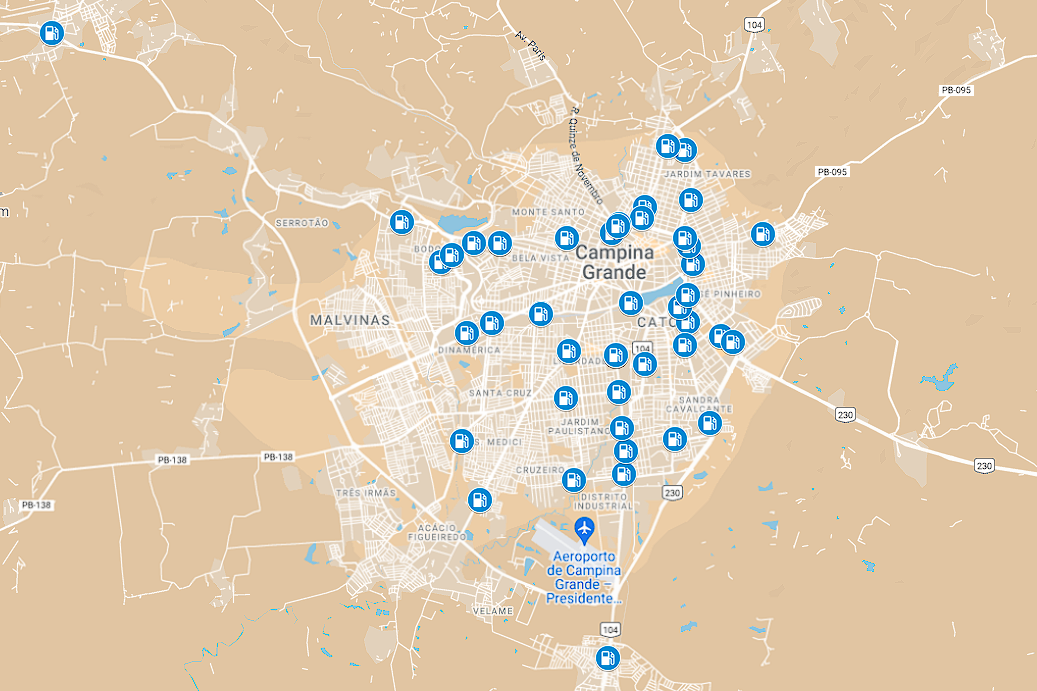 Na figura (3) está a representação espacial dos postos de gasolina com os preços mais atrativos para o consumidor campinense.	Figura 3: Representação espacial dos postos de combustíveis com os preços mais atrativos em Campina Grande-PB (fevereiro/2023)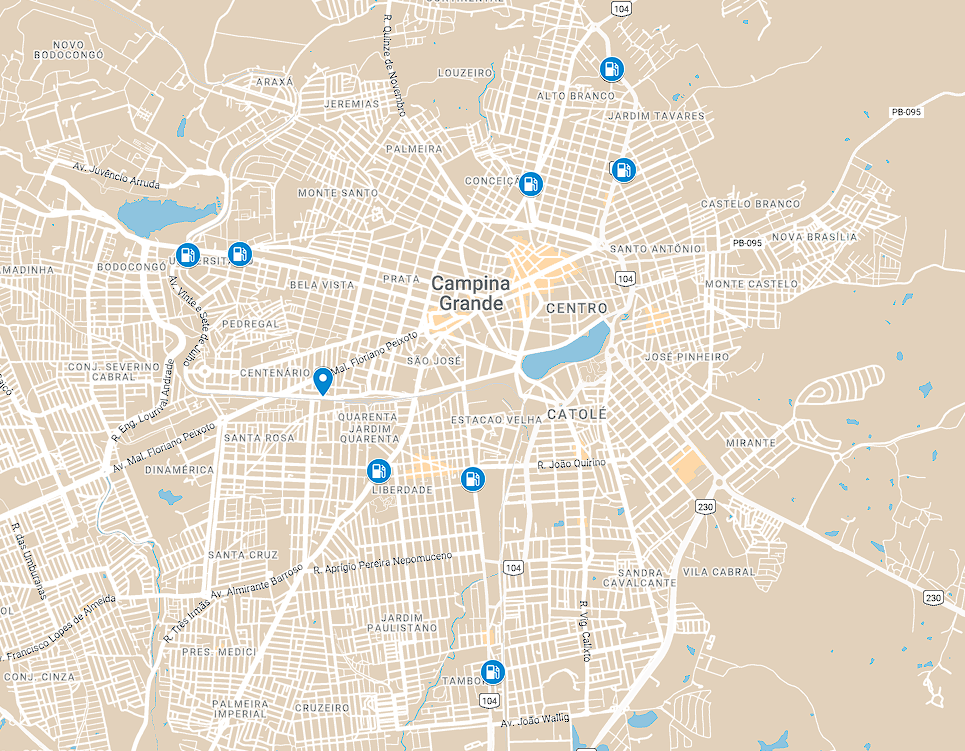  Fonte: PROCON Municipal de Campina Grande-PB.E para uma melhor compreensão segue um quadro resumo com a relação Quantidade de postos e o Valor cobrado pela gasolina comum.Tabela 5: Relação de quantidade de postos e valores cobrados pala gasolina comum.Fonte: PROCON Municipal de Campina Grande-PB.        3.3- Relação geral dos postos de combustíveisA seguir está a relação dos postos de combustíveis participantes da pesquisa:Quadro 1: Relação dos postos de combustíveis participantes da pesquisa (fevereiro/2023)Data da coleta 27 de fevereiro 2023.Legenda:NT – Não temG.C – Gasolina Comum	              E – Etanol		              S-10 – Diesel 10
G.A – Gasolina Aditivada		    DS-500 – Diesel Comum		    GNV – Gás Natural Veicular1. Apresentação42. Resultados52.1 Preço Médio.52.2 Menor e Maior preço.52.3 Comparação com a pesquisa anterior 26/01/2023 63. Anexo73.1 – Relação dos postos de combustíveis com preços mais atrativos.73. 2 - Relação gráfica dos postos de combustíveis com preços mais atrativos.3.3- Relação geral dos postos de combustíveis            811Comparativo de Preço Entre os Combustíveis Comparativo de Preço Entre os Combustíveis Comparativo de Preço Entre os Combustíveis Comparativo de Preço Entre os Combustíveis Comparativo de Preço Entre os Combustíveis CombustíveisMenor Preço  (R$) Maior Preço (R$)DiferençaVariaçãoG.CR$ 4,670R$ 5,790R$ 1,12023.98%G.AR$ 4,680R$ 5,240R$ 0,56011.97%ER$ 3,680R$ 3,980R$ 0,3008.15%DR$ 5,640R$ 6,250R$ 0,61010.82%S-10R$ 5,590R$ 6,990R$ 1,40025.04%GNVR$ 4,500R$ 4,500R$ 0,0000,00%Comparativo com a pesquisa anterior (Janeiro/2023)Comparativo com a pesquisa anterior (Janeiro/2023)Comparativo com a pesquisa anterior (Janeiro/2023)Comparativo com a pesquisa anterior (Janeiro/2023)Comparativo com a pesquisa anterior (Janeiro/2023)CombustíveisJan 26/01Fev 27/02Diferença (R$)Variação (%)G.CR$ 4,723R$ 4,806R$ 0,0831,76%G.AR$ 4,862R$ 4,932R$ 0,0701,44%ER$ 3,829R$ 3,813-R$ 0,016-0,42%DR$ 6,137R$ 5,876-R$ 0,261-4,25%DS-10R$ 6,328R$ 5,989-R$ 0,339-5,36%           GNVR$ 4,690R$ 4,500-R$ 0,190-4,05%CombustíveisPostos BandeiraEndereçoBairroPreços (R$)G.CAlmiranteIpirangaAv. Almirante Barroso, 634.LiberdadeR$ 4,670G.ASettaBrancaRua Manoel Tavares, 1735Alto BrancoR$ 4,680ESão LuizShellAv. Manoel Tavares, 710.Alto BrancoR$ 3,680ESettaBrancaRua Manoel Tavares, 1735Alto BrancoR$ 3,680DAnel do brejoBrancaRua Dr. Vasconcelos, 127.Alto BrancoR$ 5,640S-10São Luiz XIVIpirangaR. Aprígio Veloso, 625BodocongóR$ 5,590GNVMáster gásBrancaAv. Assis Chateaubriand, 2675.LiberdadeR$ 4,500GNVSão Luiz IIpirangaRua Almeida Barreto, 1950.CentenárioR$ 4,500GNVSão MarcosIpirangaAv. Assis Chateaubriand, 878.LiberdadeR$ 4,500GNVUnigásBrancaRua Joaquim Caroca, 517.UniversitárioR$ 4,500Preços (R$)Quantidade de Estabelecimentos Percentual de Estabelecimentos Amostrados (%)4.6712,17%4.6824,35%4.69715,22%4.7312,17%4.75510,87%4.78510,87%4.791430,43%4.8512,17%4.89715,22%4.9412,17%4.9812,17%5.7912,17%total4699,98%Pesquisa de preço de combustíveisPesquisa de preço de combustíveisPesquisa de preço de combustíveisPesquisa de preço de combustíveisPesquisa de preço de combustíveisPesquisa de preço de combustíveisPesquisa de preço de combustíveisPesquisa de preço de combustíveisPesquisa de preço de combustíveisPesquisa de preço de combustíveisPostos de CombustíveisBandeiraEndereçoBairroG.CG.AEDS-10GNVAnel do brejoBrancaRua Dr. Vasconcelos, 127.Alto BrancoR$ 4,750R$ 4,750R$ 3,890R$ 5,640R$ 5,790NTAlmiranteIpirangaAv. Almirante Barroso, 634.LiberdadeR$ 4,670R$ 4,870R$ 3,690NTR$ 5,990NTAmigãoBrancaAv. Assis Chateaubriand, 2980.Distrito industrialR$ 4,750R$ 4,750R$ 3,890R$ 5,690R$ 5,790NT AvenidaIpirangaAv. Assis Chateaubriand, 1600.LiberdadeR$ 4,690R$ 4,990R$ 3,780R$ 5,980R$ 5,890NTBandeirantesBrancaRua Epitácio Pessoa, 385.CentroR$ 4,980R$ 4,990R$ 3,890NTR$ 6,990NTBodocongóIpirangaAv. Aprigio Veloso, 625.BodocongóR$ 4,890NTR$ 3,890R$ 5,750NTNTCentenárioIpirangaR. Francisco Lopes, 432CentenárioR$ 4,690NT R$ 3,790NTR$ 5,990NTDistritoBrancaAv. João Wallig, 2304.Distrito industrialR$ 4,730R$ 4,750R$ 3,870R$ 5,670R$ 5,770NTFRSBrancaAv. Pres. Getúlio Vargas, 1367.PrataR$ 4,890R$ 4,990R$ 3,890NTR$ 5,990NTJEIpirangaRua Francisco Antônio do Nascimento, 584.Nova BrasíliaR$ 4,790R$ 4,990R$ 3,790NTR$ 5,990NTLaís XIIAleAv. Dinamérica Alves Correia, 325.Santa RosaR$ 5,790R$ 5,090R$ 3,890NTR$ 5,990NTMaríliaIpirangaAv. Professor Almeida Barreto, 201.LiberdadeR$ 4,790R$ 5,240R$ 3,980NTR$ 6,180NTMáster gásBrancaAv. Assis Chateaubriand, 2675.LiberdadeR$ 4,750NTR$ 3,780NTNTR$ 4,500MeninãoShellR. Pedro Leão, 115 CatoléR$ 4,780R$ 4,780R$ 3,780NTR$ 5,890NTMonumentoIpirangaAv. Pref. Severino Bezerra Cabral, 38.CatoléR$ 4,790R$ 4,990R$ 3,790R$ 5,850R$ 5,950NTMSBrancaRua Avani Casemiro de Albuquerque, 20.Alto BrancoR$ 4,780R$ 4,780R$ 3,790R$ 5,780R$ 5,880NTNorbertoBrancaRua Lourival de Andrade, 1001.BodocongóR$ 4,790R$ 4,890R$ 3,890R$ 5,890R$ 5,990NTPadre CiceroIpirangaAv. Assis Chateaubriand, 44.LiberdadeR$ 4,790R$ 4,990R$ 3,780R$ 6,090R$ 6,190NTPadre Cícero IIpirangaRua Manoel Mota, 635.BodocongóR$ 4,790NTR$ 3,790R$ 5,890R$ 5,990NTPosto MáximaBRANCASanta CruzR. Três Irmãs, 765R$ 4,690NT R$ 3,780NTR$ 5,990NTPosto Jardins IpirangaR. Aprígio Pereira Nepomuceno, 1031LiberdadeR$ 4,690R$ 4,890R$ 3,780NTR$ 5,990NT Posto PSR BRANCA  R. João da Silva Pimentel ,77CENTROR$ 4,890R$ 4,890R$ 3,790R$ 6,090R$ 6,180NTPonto cem ReisBRRua João Alves de Oliveira, 327.CentroR$ 4,750R$ 4,950R$ 3,790NTR$ 5,890NTPosto ShellShellR. Vig. Calixto, 3003Sandra CavalcanteR$ 4,780R$ 4,980R$ 3,780NTR$ 6,180NTRodo ParaíbaBrancaAv. Juscelino Kubitschek 3000.VelameR$ 4,940R$ 4,990R$ 3,840R$ 5,690R$ 5,790NTRomaAleRua Quebra Quilos, 47.CentroR$ 4,690NTR$ 3,780NTR$ 5,880NTSanto AntônioBrancaRua Tavares Cavalcante, 655.CentroR$ 4,750NTR$ 3,780NT R$ 5,770NT São JoséBRRua João Quirino, 895.CatoléR$ 4,890R$ 5,090R$ 3,890NTR$ 6,090NTSão LuizShellAv. Manoel Tavares, 710.Alto BrancoR$ 4,680R$ 4,880R$ 3,680NTR$ 5,880NTSão Luiz IIpirangaRua Almeida Barreto, 1950.CentenárioR$ 4,690R$ 4,890R$ 3,690NTR$ 5,990R$ 4,500São Luiz IIIpirangaRua Epitácio Pessoa, 350.CentroR$ 4,790R$ 4,990R$ 3,790 NTR$ 5,990NTSão Luiz IIIIpirangaRua Consul Joseph Noujain Habbi, 1001.CatoléR$ 4,690R$ 4,890R$ 3,780NTR$ 5,940NTSão Luiz XIVIpirangaR. Aprígio Veloso, 625 BodocongóR$ 4,790R$ 4,990R$ 3,790NTR$ 5,590NTSão Luiz VShellRua Inácio Pedro Diniz, 115.CatoléR$ 4,780R$ 4,980R$ 3,780NTR$ 6,180NTSão MarcosIpirangaAv. Assis Chateaubriand, 878.LiberdadeR$ 4,790R$ 4,890R$ 3,790R$ 6,250R$ 6,290R$ 4,500SertõesIpirangaAv. Mal. Floriano Peixoto, 2770.CentenárioR$ 4,790R$ 4,990R$ 3,7905.89R$ 5,990NTShoppingBRAv. Pref. Severino Bezerra Cabral, 1225.MiranteR$ 4,890R$ 4,990R$ 3,890R$ 6,090NTNTSetta BrancaRua Manoel Tavares, 1735Alto BrancoR$ 4,680R$ 4,680R$ 3,680NTR$ 5,880NTUnigásBrancaRua Joaquim Caroca, 517.UniversitárioR$ 4,890R$ 4,930R$ 3,950NTR$ 5,990R$ 4,500UniversitárioBRAv. Aprigio Veloso, 334.BodocongóR$ 4,790R$ 4,990R$ 3,790R$ 6,090R$ 6,190NTViadutoIpirangaRua Jiló Guedes, 665.Santo AntônioR$ 4,790NTR$ 3,780R$ 5,780R$ 5,880NTVieiraBrancaBR-230, 319 São José da MataR$ 4,850NTR$ 3,890NTR$ 5,990NTPaulistanoIpirangaAv.Jorn.Assis chateaubriand, 2292Jardim PaulistanoR$ 4,790R$ 4,990R$ 3,780R$ 5,790R$ 5,890NTDallas LigeiroBRAv.Jorn.Assis chateaubriand, 4708LigeiroR$ 4,890R$ 4,890R$ 3,980R$ 5,690R$ 5,780NTGSBrancaRua Isabel Barbosa de Araújo, S/N.Sandra CavalcanteR$ 4,780R$ 4,780R$ 3,730R$ 5,910R$ 6,060NTSanta AnaIpirangaAv.Pref.Severino Bezerra cabral, 950CatoléR$ 4,790R$ 5,090R$ 3,790R$ 5,890R$ 5,990NT